Ссылка Облако. Новосадова Милана песня «Тучи в голубом»https://cloud.mail.ru/public/CRc1/Fcybf2SJW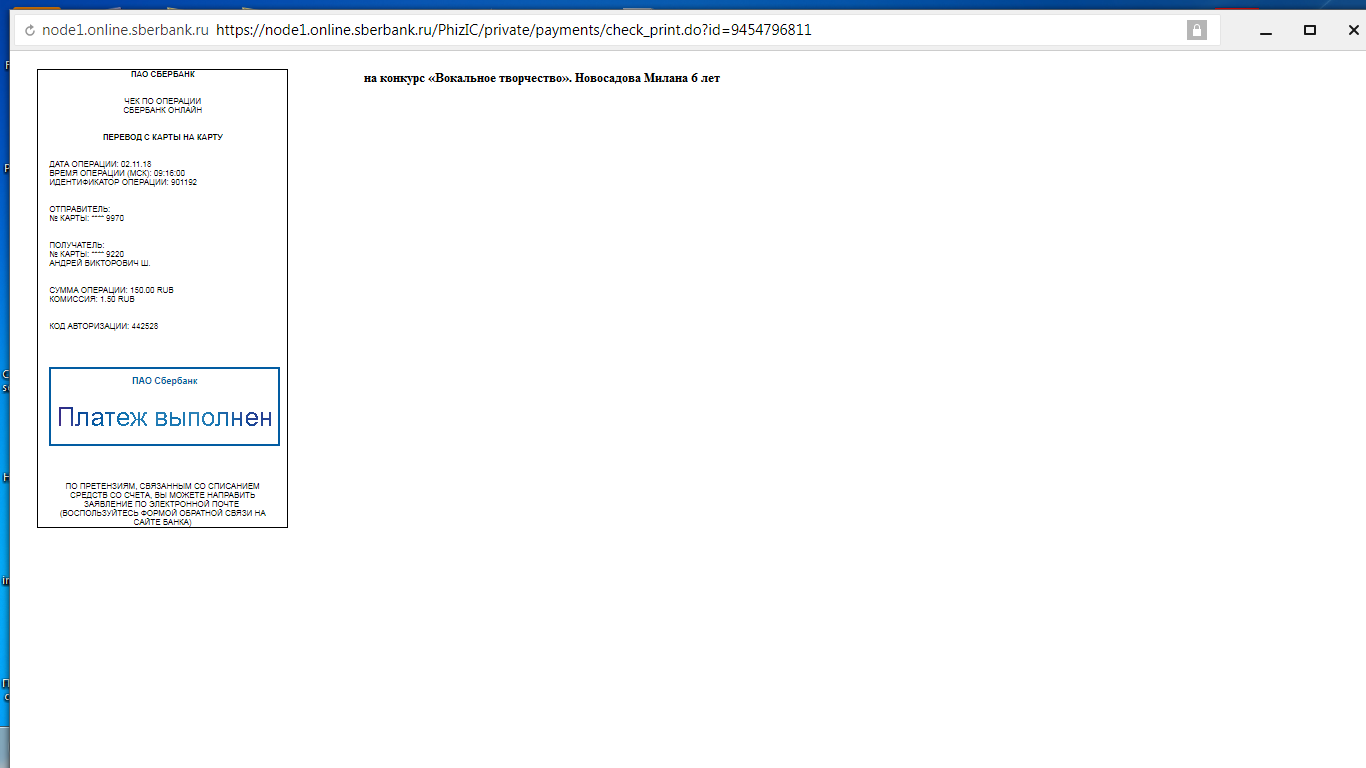 